6th Grade Team Adventurers Social Studies WebpageNew this year, parents and students can access Mr. Cain’s webpage that has all of the information you will need to stay on top of everything that happens in our social studies class.  On this page you will find:Weekly updates of all lessons and projects.Printable copies of all handouts, homework assignments, and project instructions.A direct link to Home Access Center for checking grades online.Mr. Cain’s blog with daily recaps of what happened in class each day and what was assigned for homework.Links to various online resources that will help to enhance and enrich the overall social studies experience this year.Just type in the following link and add it to your favorites menu:www.mrcainsbighistoryprojectsite.weebly.com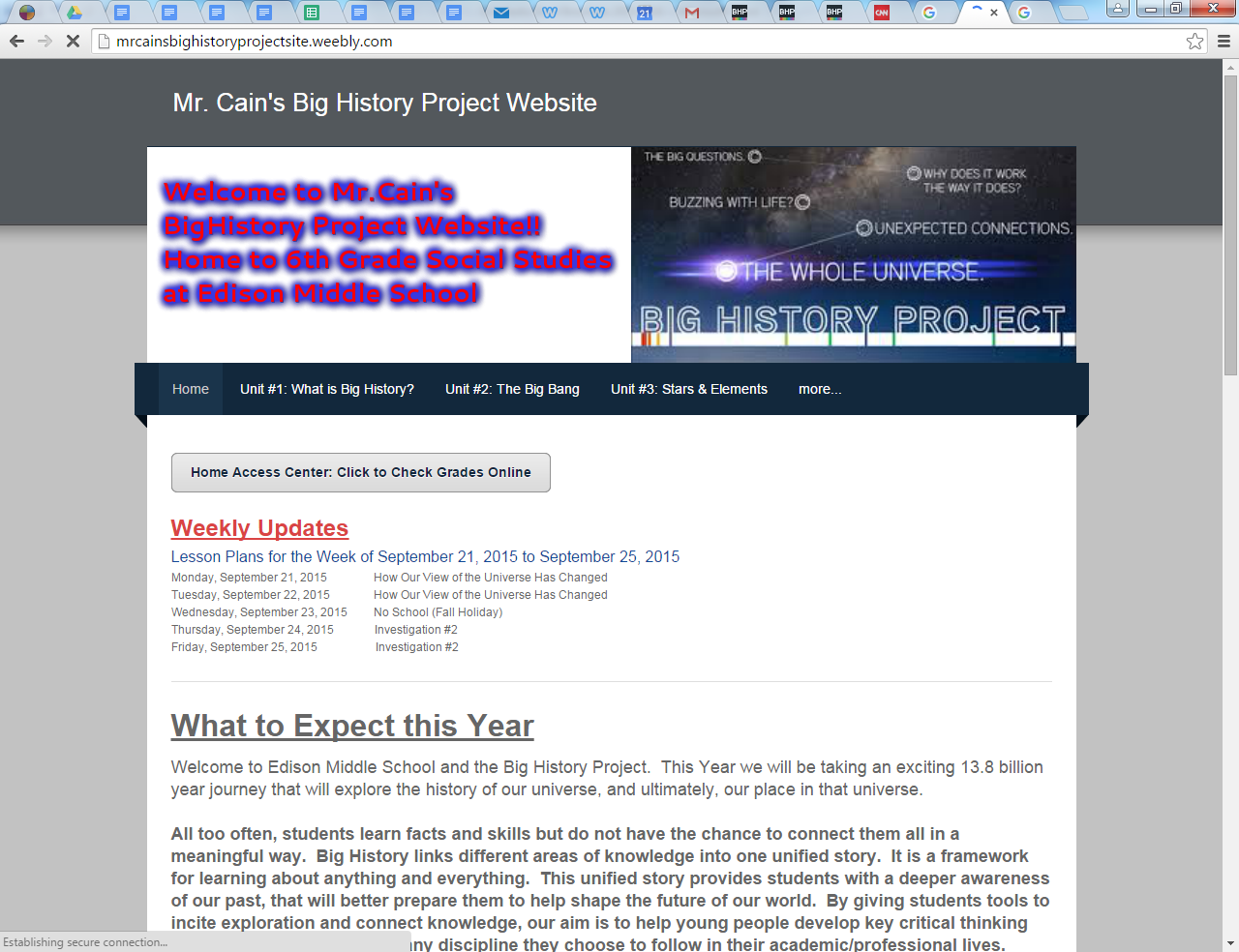 